ПАСПОРТГУ «Средняя общеобразовательная школа № 6 города Павлодара» 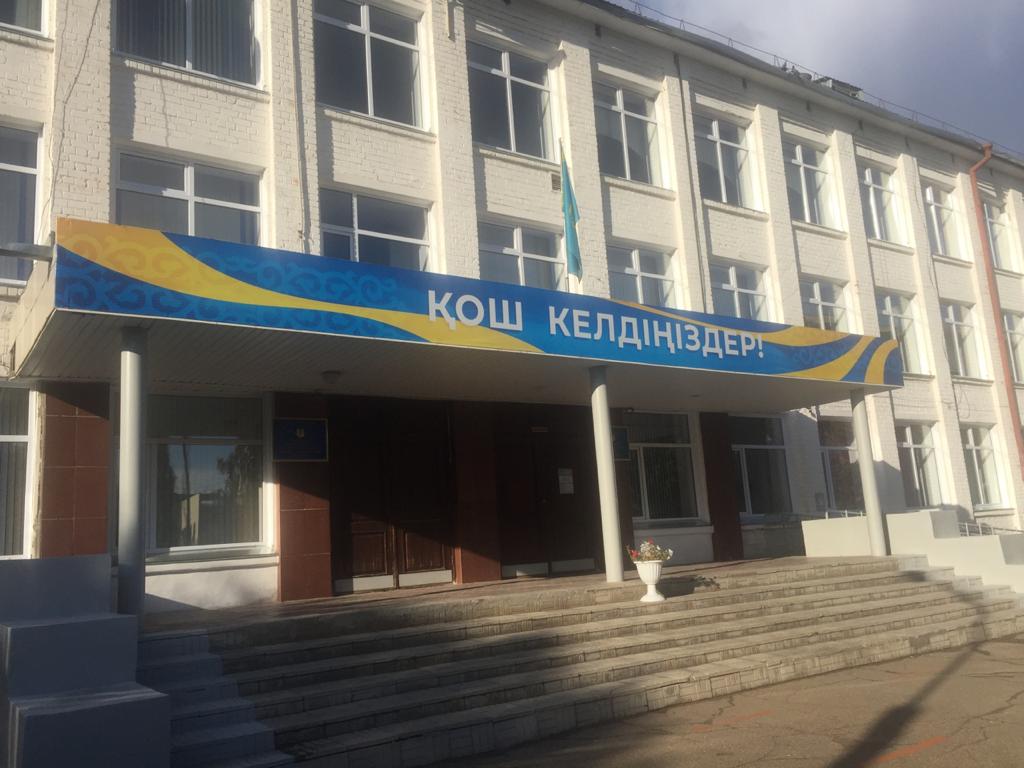  Список членов Попечительского советаДиректорКалиаскарова Салима Жакиевна, работает директором  в данной школе (9 месяцев)Калиаскарова Салима Жакиевна, работает директором  в данной школе (9 месяцев)Калиаскарова Салима Жакиевна, работает директором  в данной школе (9 месяцев)Год основания школысентябрь 1966 года сентябрь 1966 года сентябрь 1966 года Адресг.Павлодар, ул.Урицкого78г.Павлодар, ул.Урицкого78г.Павлодар, ул.Урицкого78Проектная мощность школы 756 мест756 мест756 местОбщая площадь здания школы4147,9кв. м.; три этажа, типовое4147,9кв. м.; три этажа, типовое4147,9кв. м.; три этажа, типовоеПериод2018-2019 уч. год2019-2020 уч. год2020-2021Наличие пустующих площадей нетнетнетКонтингент27/429; 1-4 классы-13/2125-9 классы-13/ 19910-11классы-1/1834/568;  1-4 классы-16/3075-9 классы-15/22110-11 классы-3/4034/5811-4 классы-15/2985-9 классы-16/24610-11 классы-3/37Язык обучениярусскийКазахский, русскийКазахский, русскийСменностьДве смены Две смены Две сменыМатериальная базаУчебные кабинеты - 33, 6 специализированных кабинетов (информатики - 2, физики - 1, химии - 1, биологии –2)Кабинет психолога, Столовая - 1, посадочных мест - 70Кабинет поддержки инклюзии-1, Кабинет робототехники -1;Кабинет Первого Президента – 1Кабинет НВП-1Кабинет технологии (мальчики)-1Библиотека с читальным залом -1 (49 кв.м.) на 16 посадочных местВсего книжный фонд - 30689;из них на государственном языке - 4379Медицинский кабинет - 1Кабинет шахмат – 1Мастерская (для мальчиков) – 1Интерактивные доски –16Учебные кабинеты - 33, 6 специализированных кабинетов (информатики - 2, физики - 1, химии - 1, биологии –2)Кабинет психолога, Столовая - 1, посадочных мест - 70Кабинет поддержки инклюзии-1, Кабинет робототехники -1;Кабинет Первого Президента – 1Кабинет НВП-1Кабинет технологии (мальчики)-1Библиотека с читальным залом -1 (49 кв.м.) на 16 посадочных местВсего книжный фонд - 34008;из них на государственном языке - 4792Медицинский кабинет - 1Кабинет шахмат – 1Мастерская (для мальчиков) – 1Интерактивные доски –16Учебные кабинеты - 33, 6 специализированных кабинетов (информатики - 2, физики - 1, химии - 1, биологии –2)Кабинет психолога, Столовая - 1, посадочных мест - 70Кабинет поддержки инклюзии-1, Кабинет робототехники -1;Кабинет Первого Президента – 1Кабинет НВП-1Кабинет технологии (мальчики)-1Библиотека с читальным залом -1 (49 кв.м.) на 16 посадочных местВсего книжный фонд - 34008;из них на государственном языке - 4792Медицинский кабинет - 1Кабинет шахмат – 1Мастерская (для мальчиков) – 1Интерактивные доски –16Кадровый составОбщее количество педагогов-57По образованию: Высшее – 19 (73%)                              Средне-специальное-2(%)По категориям:   педагог-мастер-0Высшая -  23 (40%)педагог-исследователь-4 (7%)Первая- 8 (14%)Педагог-эксперт-1  (2%)                            Вторая- 10(18%)Педагог-модератор-3 (5%)	                                  педагог-эксперт-Без категории- 8(14%)                         Количество молодых специалистов (со стажем от  0 до 3 лет)–0Общее количество педагогов-54По образованию: Высшее – 52 (96%)                              Средне-специальное-2(4%)По категориям:   педагог-мастер-0Высшая -  8 (15%) педагог-исследователь- 17 (31%)Первая- 2 (4%)Педагог-эксперт-10 (19%)Вторая- 2(4%)педагог-модерартор- 10 (18%)	                                  педагог-эксперт-Без категории- 5(9%)Количество молодых специалистов (со стажем от  0 до 3 лет)–0Общее количество педагогов-59По образованию: Высшее – 55 (93%)Средне-специальное-4(7%)По категориям:   педагог-мастер-0Высшая -  4 (7%) педагог-исследователь- 19 (32%)Первая- 2 (3%)Педагог-эксперт-13 (22%)Вторая- 3(5%)педагог-модерартор- 8 (14%)	                                  педагог-эксперт-Без категории- 10(17%)Количество молодых специалистов (со стажем от  0 до 3 лет)–1Сведения о питании учащихсяКоличество учащихся, охваченных горячим питанием  89%, из них бесплатным горячим  питанием –58(45,6%)Количество учащихся, охваченных горячим питанием  89%, из них бесплатным горячим  питанием –58(45,6%)Количество учащихся, охваченных горячим питанием  0, из них бесплатным горячим  питанием –0Финансирование школыЗа 2018-2019 год з/п 112109,0тыс.тенге. Налоги-11021,9Подписка-80Комунальные услуги-6448Интернет,услуги связи-741Прочие услуги-2743Командировочные -583,1Питание детей сирот-2561ОСОЛ-168,4Мат.помощь-4,9За 2019-2020 год з/п 155510,9тыс.тенге. Налоги-149765Подписка-82Техрешение -445,4,Комунальные услуги-5994Интернет,услуги связи-4022Прочие услуги-397,8Командировочные -135,1Питание детей-3666,4ОСОЛ-90,8Мат.помощь-5,0ПСД-554За 2020-2021 годз/п 226474,4тыс.тенге.Налоги-22820Подписка-94,0Канцелярские товары-159,4 стороительные материалы-199,6Ком.услуги-6750,0Интернет,услуги связи-927,0Прочие услуги и работы-12040,0Командир.расходы-35,6Питание детей-3699,0 и с 1-4кл-9094,0ПСД и гос.эксп-1652,1Приобретение основных средств 2 млн 492 тыс мультимедийное оборудованиеНе было Кабинет Биологии-5900,0Капитальный ремонт2018-2019 год-на сумму 300 тыс.тенге (покраска и побелка)2019-2020 планируется замена оконКап.ремонт окон43668,0Количество выпускников01813Процент участия в ЕНТ083%Средний балл ЕНТ049Количество выпускников – обладателей знака «Алтын белгі»00Количество обладателей образовательных грантов01Количество выпускников, поступивших в Назарбаев университет00Количество выпускников, поступивших в ВУЗы РК08Количество выпускников, поступивших в ВУЗы РФ04Скорость интернетадо 40Мбит/секдо 60Мбит/секдо 60Мбит/секКоличество камер видеонаблюдения наружных/внутренних2816/124416/284416/28Количество камер видеонаблюдения, подключенных к ЦОУ (центр оперативного управления)0016Количество теплых туалетов/ в них унитазов (заполняется только сельскими школами)№ФИОДолжность1Сайфутдинова Марина ВикторовнаПредседатель2Ревенок Анна НиколаевнаЧлены попсовета3Бегалинова Айгуль АубакироваЧлены попсовета4Бокк Анна ИвановнаЧлены попсовета5Мамедова  Минара ХаналаевнаЧлены попсовета6Никитина Яна ВасильевнаЧлены попсовета7Галиева АйжанЧлены попсовета8Рубан Оксана НиколаевнаЧлены попсовета9Талалаева Ирина РавильевнаЧлены попсовета